EthiopiaEthiopiaEthiopiaEthiopiaMarch 2028March 2028March 2028March 2028MondayTuesdayWednesdayThursdayFridaySaturdaySunday12345Victory at Adwa Day678910111213141516171819202122232425262728293031Day of LamentNOTES: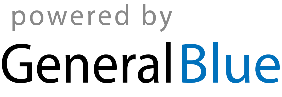 